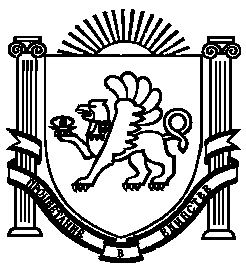 РЕСПУБЛИКА КРЫМНИЖНЕГОРСКИЙ  РАЙОНАДМИНИСТРАЦИЯ ИЗОБИЛЬНЕНКСКОГО СЕЛЬСКОГО ПОСЕЛЕНИЯПОСТАНОВЛЕНИЕ               01 июня   2023 года                с.Изобильное                               № 74О внесении изменений в Административный регламент предоставления муниципальной услуги «Предоставление в собственность, аренду, постоянное (бессрочное) пользование, безвозмездное пользование земельного участка, находящегося в муниципальной собственности, без проведения торгов», утвержденный Постановлением Администрации Изобильненского сельского поселения № 10 от 24.01.2023г.В соответствии с Федеральными законами от 6 октября 2003 года № 131-ФЗ «Об общих принципах организации местного самоуправления в Российской Федерации», от 27 июля 2010 года № 210-ФЗ «Об организации предоставления государственных и муниципальных услуг», руководствуясь Уставом муниципального образования Изобильненское сельское поселение Нижнегорского района Республики Крым, рассмотрев экспертное заключение Министерства юстиции Республики Крым от 11.05.2023 № 17318/05/03-02/4 администрация Изобильненского сельского поселения Нижнегорского района Республики Крым ПОСТАНОВЛЯЕТ:1. Внести в Административный регламент предоставления муниципальной услуги «Предоставление в собственность, аренду, постоянное (бессрочное) пользование, безвозмездное пользование земельного участка, находящегося в муниципальной собственности, без проведения торгов», утвержденный Постановлением Администрации Изобильненского сельского поселения № 10 от 24.01.2023г. (далее – Административный регламент), следующие изменения:1.1. Пункт 2.8 раздела II Административного регламента изложить в следующей редакции:«2.8. Общий срок предоставления муниципальной услуги составляет 20 календарных дней со дня поступления заявления о предоставлении муниципальной услуги.С учётом требований Постановления Правительства РФ от 9 апреля 2022 г. № 629 «Об особенностях регулирования земельных отношений в Российской Федерации в 2022 и 2023 годах» в 2023-м году срок предоставления муниципальной услуги составляет 14 календарных дней со дня поступления заявления о предоставлении муниципальной услуги.».2. Настоящее постановление разместить для обнародования на официальном сайте администрации Изобильненского сельского поселения в сети «Интернет» izobilnoe-sp.ru, а также на информационном стенде Изобильненского сельского поселения по адресу: Республика Крым, Нижнегорский район, с.Изобильное, пер.Центральный,153. Настоящее постановление вступает в силу со дня его официального опубликования (обнародования).4. Контроль за выполнением настоящего постановления оставляю за собой.Председатель Изобильненского сельского совета – глава администрации	Изобильненского сельского поселения                                            Л.Г.Назарова